（様式１）※作文は最後のページの裏面左上、図画も裏面左上にこの応募票（P７参照）を貼り付けて下さい。※JA名につきましては、貴校 最寄のJA名をご記入下さい。（様式２）第48回「ごはん・お米とわたし」作文・図画コンクール応　募　者　明　細　表【学校名】　　　　　　　　　立　　　　　　　　　　　　小・中学校担当者名　　　　　　　　　　　　　電話番号　　　　　　　　　　　　　　　※学校でも控えを保管してください　留意事項　〈応募票の貼り付け見本〉○作品には必ず応募票（Ｐ５参照）を所定の位置に貼り付けてください。（下記見本参照）※様式１をコピーし、点線部を切り取ってお使いください。　 〈応募者明細表記入例〉作品の題名ふりがな氏    名学 校 名　　　　　　立　　　　　　　　　　学校　　　年　　　組学 校 名　　　　　　立　　　　　　　　　　学校　　　年　　　組JA名年組氏　名年組氏　名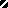 